Guía de trabajo autónomo 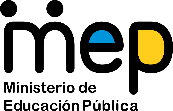 Módulo 1 (I Nivel III Periodo)Conocimientos Números NaturalesCINDEA e IPECEl trabajo autónomo es la capacidad de realizar tareas por nosotros mismos, sin necesidad de que nuestros/as docentes estén presentes. 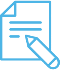 Me preparo para hacer la guía Pautas que debo verificar antes de iniciar mi trabajo.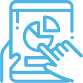 Voy a recordar lo aprendido en clase. 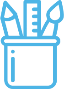  Pongo en práctica lo aprendido en claseA continuación se le presenta una matriz, la cual debe marcar con X en el símbolo¡Felicidades! ¡Haz logrado conocer un poco más del sistema de numeración decimal poniendo en práctica tus habilidades!Centro Educativo: Educador/a: Nivel: I nivel (III Periodo) CINDEA e IPECAsignatura: Matemáticas Materiales o recursos que voy a necesitar Cuaderno, lápiz, borrador.Folder con prensa.Hojas blancas o de colores.Tijeras.Goma liquida o de barra.Periódico, revista u otros materiales que se tengan para recortes.Lápices de color si los tiene.Condiciones que debe tener el lugar donde voy a trabajarRecordar siempre que antes de iniciar cualquier labor es importante el lavado de manos con agua y jabón en forma correcta.Se puede trabajar en un espacio al aire libre y que esté iluminado.Tener una mesa con una silla o un espacio en el que pueda trabajar.  Tiempo en que se espera que realice la guíaEstá diseñada la siguiente guía para desarrollarse en una hora, si ocupa de más tiempo, recuerde anotarlo con la fecha y el tiempo requerido que utilizó para elaborarla. IndicacionesEs importante que antes de empezar a buscar los materiales que se le indicaron anteriormente, lea detenidamente la guía, esto para poder comprender las actividades que a continuación va a desarrollar :Los temas que se van a trabajar son los vistos en clase con su docente. Por ejemplo: Representar números menores que 100 000 aplicando los conceptos de decena de millar y unidad de millar.Identificar el valor posicional de los dígitos de un número menor a 100 000.Escribir sucesiones de números de 10 en 10, de 100 en 100 o de 1000 en 1000.Comparar números menores que 100 000 utilizando los símbolos <, > o =.Puede realizar las anotaciones en su cuaderno, o tener un folder e ir agregando las guías que va realizando.Esta guía debe realizarse en forma independienteAnote la fecha y el tiempo requerido que utilizó para elaborar la guía y para realizar la lectura sin haber tenido interrupciones.ActividadPreguntas para reflexionar y responderEn su cuaderno o folder, responda y anote:¿Qué importancia tiene para usted la matemática?¿Se ha preguntado de donde proviene el sistema de numeración decimal que utilizamos actualmente?Con el avance que se ha dado a través del tiempo en el uso de las matemáticas, cuales actividades cotidianas nos ha permitido realizar más rápido y con menos esfuerzo?¿Qué es el sistema de numeración decimal y por qué se llama así?IndicacionesActividad #1Con los periódicos, revista u otros materiales que se recopilaron para recortar, busque 10 cantidades que tengan números menores a 100 000. Por ejemplo 1234, 45 980, 78 560, 99 348, 99 999 y anote el nombre de esa cantidad.En el cuaderno o en las hojas blancas o de color pegue las cantidades que logró encontrar en el periódico o revistas y al lado en forma literal con palabras el número que representa.Ejemplo: 1234= mil doscientos treinta y cuatro.Utilizar noticias, recortes de los medios de comunicación, como periódicos u otros. Puede utilizar de las revistas que dan en los diferentes supermercados en los cuales anuncian los precios de los productos en venta y el valor de cada uno. Es importante que en la búsqueda de esas cantidades, tome en cuenta lo visto en clase con su docente con respecto a la identificación de las unidades, decenas, centenas, Unidades de Millar y Decenas de Millar. Esto para que se tome en cuenta cuando realice la lectura de las cantidades.Actividad #2Realice en su cuaderno o folder la siguiente práctica:Escriba el valor posicional de cada uno de los dígitos subrayados. Puede guiarse con el ejemplo. Recuerde que cada dígito o cifra de un número tiene un valor posicional, esto es de acuerdo a la posición que ocupa en la caja de valores.Compare las siguientes cantidades y escriba los signos < , >, =                 1204_______________2014                3 567_______________3567              35 657_______________53 757             99 999________________100 000                 366 ________________663             54 890 _______________ 54 890Actividad #3Pinte el número y su respectiva escritura. Guíese con el ejemplo.Escriba los números contando de 100 en 100 de forma ascendente.100 _____, _____,_____,_____,____ ,_____,____, _____,1000Escriba los números contando de 1000 en 1000 de forma ascendente.1000 _____, _____,_____,_____,____ ,_____,____, _____,10 000Escriba los números contando de 10 000 en 10 000 de forma ascendente.10 000 _____, _____,_____,_____,____ ,_____,____, _____,100 000Indicaciones o preguntas para auto regularse y evaluarseDespués de haber finalizado el trabajo propuesto es importante reflexionar sobre lo que ha elaborado en esta guía y responder en su cuaderno o folder las siguientes preguntas: ¿Se me dificultó sacar el tiempo necesario para realizar la guía? ¿Cuántos días, horas, necesité para elaborar la guía?¿Me siento satisfecho con lo realizado?¿Qué parte de la guía se me dificultó responder?¿Solicité ayuda a alguna persona? ¿Podría repetir la actividad para mejorar la precisión? ¿Qué puedo mejorar en mi trabajo? Analizo y explico por escrito si lo realizado fue de utilidad para mí persona? Si considera que esta guía fue de utilidad para su usted, anote algunas de sus conclusiones y que otras actividades sugiere que le pueden ser útiles en su formación continua. Implica revisar las acciones realizadas durante la construcción del trabajo.(Autorregulación)Implica revisar las acciones realizadas durante la construcción del trabajo.(Autorregulación)¿Leí las indicaciones con detenimiento?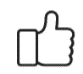 ¿Subrayé las palabras que no conocía?¿Busqué en el diccionario o consulté con un familiar el significado de las palabras que no conocía?¿Me devolví a leer las indicaciones cuando no comprendí qué hacer?Implica valorar lo realizado al terminar por completo el trabajo.(Evaluación)Implica valorar lo realizado al terminar por completo el trabajo.(Evaluación)¿Leí mi trabajo para saber si es comprensible lo escrito o realizado?¿Revisé mi trabajo para asegurarme si todo lo solicitado fue realizado?¿Me siento satisfecho con el trabajo que realicé?Explico ¿Cuál fue la parte favorito del trabajo?¿Qué puedo mejorar, la próxima vez que realice la guía de trabajo autónomo?Explico ¿Cuál fue la parte favorito del trabajo?¿Qué puedo mejorar, la próxima vez que realice la guía de trabajo autónomo?